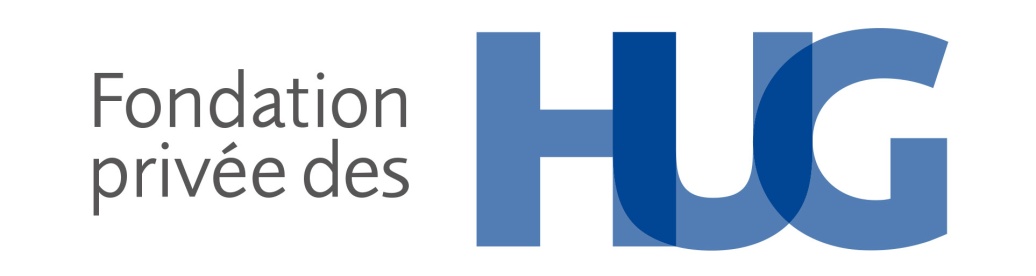 Directives d’application pour les projets de recherche orientés PATIENTS|PROCESSUS Une bourse de CHF 200'000.- financera des projets de recherche durant 2 ans.Définition du cadre des projets Bourse dédiée à des projets de recherche visant à l’identification des moyens les plus efficaces pour rendre, maintenir et financer des soins de la meilleure qualité possible, ainsi que les moyens pour réduire le nombre d’erreurs médicales, implémenter de nouvelles pratiques médicales et améliorer la sécurité des patients Ces projets viseront à l’amélioration des processus de soins, des structures de soins,  des issues de soins,  ou des bonnes pratiques médicalesFinancement sur 2 ans, par tranche  de CHF 100'000, conditionnel à l’évaluation intermédiaire du projet.Conditions d’application pour les projets de recherche « PATIENTS |PROCESSUS»: le requérant principal devra être affilié aux Hôpitaux universitaires de Genève le projet sera piloté depuis les HUGle requérant doit être au bénéfice d’une rémunération assurée durant toute la durée du projet. La bourse peut être utilisée pour financer du temps protégé pour un jeune chercheur.En fonction de la qualité du projet soumis, priorité sera donnée aux jeunes chercheurs.Agenda :Dimanche 2 octobre 2022, minuit: date limite de soumission des projets le dossier est à déposer en ligne sur le site de la Fondation: http://www.fondationhug.org/appel-projet Novembre 2022: évaluations par Comité scientifique « PATIENTS|PROCESSUS »Décembre 2022 : préavis de la direction médicale et décision du Conseil de fondationFin décembre 2022 : information des lauréatsDébut du financement : à partir de Février 2023Financement en deux tranches de CHF 100'000.-/an. Versement de la seconde tranche conditionnel à une évaluation favorable du rapport d’activité intermédiaire sur l’avancement du projet et l’atteinte de ses objectifs. Votre dossier de candidature peut être rédigé en anglais ou en français. Il contient : Lettre de présentation du projetsignée du requérant principal du projet la mention suivante devra figurer dans ce courrier "The applicant commits to comply with best professional practices in her/his research field". Descriptif du projet sur formulaire d’application ci-après, à compléter.Lettres de recommandation et avis: Chef du département HUG Médecin-chef de service. Celui-ci doit notamment garantir les conditions cadres permettant la réalisation du projet. Comité d’éthique si requis pour le projet. Le dossier de candidature peut être transmis, dans un premier temps sans ce document. Néanmoins, si le projet est retenu, son financement sera subordonné à l’avis favorable du comité d’éthique. Données concernant le requérant principal:Curriculum vitae (2 pages)Liste des publications à politique éditoriale 2016-2021Liste des publications dans le domaine du projet (à politique éditoriale)A : Application form: Project synopsisA.1 | Project title: A.2 | Project category (clinical, translational or basic research): A.3 | Team informationA.4 | Project summary, including project plan - max. 350 wordsThis description must be understandable by any scientific public. A.5 | Goals and milestones:Before the end of the first year of funding:     Example: construction of recombinant antibody, February 2024Before the end of the second year of funding:     Example: in vivo test of antibody, February 2025B Application form: Scientific project (max. 7 pages)This description must be understandable by any scientific public. B.1 | Background, justification of the project (max. 1 page):B.2 | Experience in the research field (max. 1 pages):B.3 | Aim and expected impact (max. 1/2 page):B.4 | Research plan and method (max. 3 pages):B.5 | Detailed milestones: B.6 | Results expected:B.7 | Risks and feasibility, please provide feasibility data (max. 1 page)    For example, about the recruitment rate, is it reachable in the department selected?B.8 | References (max. 100 ref.): please mention all authors, not only the first author. C|Application form: budgetC.1| Salaries to be funded by the FoundationC.2| Equipment to be funded by the FoundationC.3| Running cost and other costs to be funded by the FoundationC.4| Total budget to be funded by the FoundationC.5| Budget to be funded or funded by other sources Important information:Laureates will receive the grant annually (in 2 parts). A project evaluation is conducted prior to giving the second part of the grant, and it is only given if the evaluation results are satisfactory. The evaluation criteria will be based on goals, expected impact and milestones established on point A.5 and B.3, and also on budget utilization (point C). First payment execution: February 2023. Beginning of funds’ spending: before February 2024. All funds not used on the February 29th, 2025, will have to be reimbursed to the Foundation.Position 
(Principal investigator or co-investigator)Title(Prof., Dr.), Last name, First name, FunctionAddress (department, division, institute, country)MilestonesYear 1Year 1Year 1Year 1Year 2Year 2Year 2Year 2Results expectedMonth/yearFunction, FTEYear 1Year 2Example: datamanager, 0.2 FTE.-TOTAL BUDGET  “salaries”Detail equipmentYear 1Year 2Example: blood tubes500.-TOTAL BUDGET  “equipment”Running cost and other costsYear 1Year 2Example: contracts with providers, investigational products, disposables, additional medical exams, submission fees, quality/control assuranceTOTAL BUDGET  “Running cost and other costs”Year 1Year 2Total budget “Salaries”Total budget “Equipment”Total budget “Running cost and other costs”TOTAL BUDGET to be funded by the foundationSources of financingTotal amount requestedAmount receivedTOTAL BUDGET OTHER SOURCES